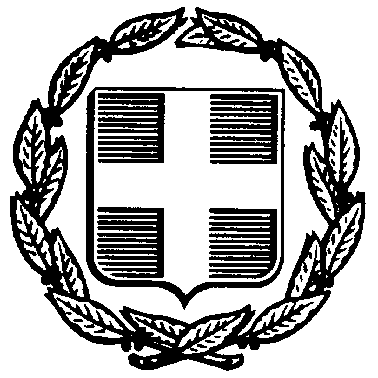 Α Ν Α Κ Ο Ι Ν Ω ΣΗ   Ι. Τα επικαιροποιημένα λειτουργικά κενά της Α΄ Δ/νσης Δ.Ε Αθηνών  θα ανακοινωθούν στην ιστοσελίδα της Α΄ Δ/νσης Δ.Ε Αθηνών, (http://dide-a-ath.att.sch.gr ) στο σύνδεσμο ΠΥΣΔΕ  την Τρίτη 05-09-2023. ΙΙ.   Εντός της αποκλειστικής προθεσμίας από 05-09-2023 έως 06-09-2023 και ώρα 15:00΄καλούνται όλοι οι εκπαιδευτικοί οι οποίοι, δεν τοποθετήθηκαν με τις πρόσφατες διαδικασίες καθώς και όσοι αιτούνται συμπλήρωση ωραρίου να υποβάλλουν ηλεκτρονικές αιτήσεις στη διεύθυνση (https://www.athena.net.gr/athena/personalinfo/)  Προσοχή: Οι εκπαιδευτικοί που είχαν ήδη υποβάλει ηλεκτρονική αίτηση για συμπλήρωση ωραρίου μπορούν αν θέλουν να την τροποποιήσουν ή να την ανακαλέσουν. Επισημαίνεται ότι όσοι εκπαιδευτικοί δεν υποβάλλουν αίτηση θα τοποθετηθούν από την υπηρεσία σύμφωνα με τις ανάγκες των σχολικών μονάδωνΥπενθυμίζεται ότι : όσοι/ες κάνουν αίτηση απόσπασης λόγω υπεραριθμίας οφείλουν να προσκομίσουν ταυτόχρονα τα απαραίτητα δικαιολογητικά για τον υπολογισμό των μορίων τους, εκτός κι αν έχουν κάνει αίτηση άρσης υπεραριθμίας ή βελτίωσης για το σχολικό έτος 2023-2024 ή έκαναν αίτηση απόσπασης λόγω υπεραριθμίας και δεν ικανοποιήθηκε στις πρόσφατες τοποθετήσεις σε λειτουργικά κενά.  Συνεπώς θα πρέπει να προσκομιστούν ταυτόχρονα τα απαραίτητα δικαιολογητικά αυστηρά εντός της ως άνω προθεσμίας υποβολής των αιτήσεων, πέραν της οποίας τα δικαιολογητικά δε λαμβάνονται υπόψιν, (για τη μοριοδότηση εφαρμόζεται η υπ΄αριθμ. 126437/Ε2/14-10-2022 εγκύκλιος του ΥΠΑΙΘ)Τα δικαιολογητικά αποστέλλονται στο ηλεκτρονικό ταχυδρομείο της ΔΔΕ Α΄ Αθήνας mail@dide-a-ath.att.sch.gr,  υπ’ όψιν Τμήματος Προσωπικού, με ΘΕΜΑ ηλεκτρονικού μηνύματος: ΛΕΙΤΟΥΡΓΙΚΑ ΚΕΝΑ – ΕΠΩΝΥΜΟ ΟΝΟΜΑ- ΚΛΑΔΟΣ (με ελληνικούς χαρακτήρες).  για να υποβάλουν ηλεκτρονική αίτηση οι εκπαιδευτικοί θα πρέπει να εγγραφούν, αν δεν είναι ήδη εγγεγραμμένοι, στην υπηρεσία προσωπικής ενημέρωσης της Α΄ Δ/νσης Δ/θμιας Εκπ/σης Αθήνας (https://www.athena.net.gr/athena/personalinfo) Για τυχόν τεχνικά προβλήματα (όχι διοικητικά) στη δήλωση προτιμήσεων, η επικοινωνία θα γίνεται με το τμήμα Μηχανογράφησης  (210 5222281).Οι εκπαιδευτικοί οφείλουν να ενημερώνονται συνεχώς για τυχόν ανακοινοποιήσεις των λειτουργικών κενών που θα αναρτώνται στην ιστοσελίδα της ΔΔΕ Α΄ Αθήνας. Οι Διευθυντές των σχολικών μονάδων της Α΄ Διεύθυνσης Δ.Ε. Αθήνας, να ενημερώσουν ενυπόγραφα με κάθε πρόσφορο μέσον, τους εκπαιδευτικούς αρμοδιότητάς τους.Επισήμανση : Πέραν της καταληκτικής ημερομηνίας καμία αίτηση ή παραστατικό δεν θα γίνονται δεκτά.                                                                                       O Πρόεδρος                                                                                 Δρ. Αθανάσιος Νικολόπουλος